Главе администрации муниципального образования «Верхнетоемский муниципальный район»Вьюхиной Н.В.Уважаемая Наталья Валентиновна!В целях информирования населения на территории муниципального образования «Верхнетоемский муниципальный район» разместите на официальном сайте администрации в сети Интернет в разделе прокуратура Верхнетоемского района следующую информацию.По заявлению прокурора Верхнетоемского района Архангельской области местный житель привлечен к ответственности за публичное демонстрирование нацистской символики.В соответствии с Федеральным законом от 19.05.1995 № 80-ФЗ «Об увековечении Победы советского народа в Великой Отечественной войне 1941 - 1945 годов» важнейшим направлением государственной политики Российской Федерации является борьба с проявлениями фашизма. Российская Федерация берет на себя обязательство принимать все необходимые меры по предотвращению создания и деятельности фашистских организаций и движений на своей территории.В Российской Федерации запрещается использование в любой форме нацистской и схожей с ней символики как оскорбляющей многонациональный народ и память о понесённых в Великой Отечественной войне жертвах.Пропаганда либо публичное демонстрирование нацистской атрибутики или символики, либо сходных с нацисткой атрибутикой или символикой до степени смешения влечет административную ответственность, предусмотренную ст. 20.3 КоАП РФ.В ходе проведенной прокуратурой Верхнетоемского района в сентябре 2016 г. проверки установлено, что житель Верхнетоемского района Кузнецов А.В. на своей странице в социальной сети «ВКонтакте» разместил изображения, схожие с нацисткой символикой.В связи с чем, в отношении указанного гражданина прокурором Верхнетоемского района Архангельской области 09.09.2016 возбуждено дело об административном правонарушении, предусмотренном ч. 1 ст. 20.3 КоАП РФ - Публичное демонстрирование атрибутики и символики, сходной с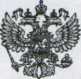 Прокуратура Российской Федерации Прокуратура Архангельской областиПРОКУРАТУРА Верхнетоемского района165500, с. В. Тойма, ул. Кулижского. 18 Тел.(54) 3-14-40. Факс (54)3-11-94№ 40-02-2016ГУП «Солти», г.Архангельск, ул.Добролюбова, 1. Зак. 3026,Тир. 1000, 25.08.05.нацистской атрибутикой и символикой до степени смешения, публичное демонстрирование которых запрещены федеральными законами.Постановлением Красноборского районного суда Архангельской области от 17.09.2016 Кузнецов А.В. привлечен к административной ответственности по ч. 1 ст. 20.3 КоАП РФ с назначением наказания в виде штрафа в размере 1 ООО рублей.Не согласившись с вынесенным судом постановлением Кузнецов А.В. обжаловал его в Архангельский областной суд, который решением ототказал в удовлетворении его жалобы, оставив постановление Красноборского районного суда без изменения.Помощник прокурора Верхнетоемского района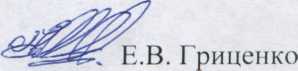 Е В. Гриценко, тел.. (54)3-21-72